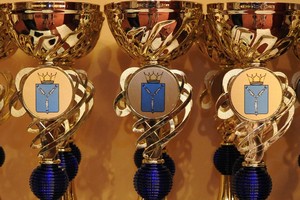 Министерство экономического развития Саратовской области в соответствии с постановлением Губернатора Саратовской области от 30 июня 2004 года № 165 объявляет ежегодный областной конкурс «Предприниматель Саратовской губернии». Конкурс проводится среди субъектов малого и среднего бизнеса по следующим номинациям:«Предприниматель Саратовской губернии в сфере промышленного производства»;«Предприниматель Саратовской губернии в сфере строительства и жилищно-коммунального хозяйства, ремонта и реставрации»;«Предприниматель Саратовской губернии в сфере сельскохозяйственной продукции»;«Предприниматель Саратовской губернии в сфере переработки сельскохозяйственной продукции»;«Предприниматель Саратовской губернии в сфере розничной торговли»;«Предприниматель Саратовской губернии в сфере общественного питания»;«Предприниматель Саратовской губернии в сфере бытовых услуг»;«Предприниматель Саратовской губернии в сфере связи и информационных технологий»;«Женщина–предприниматель»;«За меценатство и благотворительность»;«Самое динамично развивающееся предприятие»;«Саратовская марка качества»;«Инноватор года»;«Молодой предприниматель Саратовской губернии»;«Социальный предприниматель»;«Предприниматель Саратовской губернии в сфере транспортных услуг»;«Лучший налогоплательщик года»«Самый успешный старт».Желающим принять участие в конкурсе необходимо заполнить информационную карту по прилагаемой форме. Прием заявок осуществляется министерством экономического развития области по адресу: г. Саратов, ул. Московская, 72, ком. 910 или по электронной почте:  protasovaey@saratov.gov.ru до 24 апреля 2018 года.Победители и дипломанты конкурса будут объявлены в Правительстве области на торжественной церемонии, посвященной официальному подведению итогов конкурса. Здесь же пройдет награждение дипломами и ценными призами.По вопросам участия в конкурсе обращаться в Оргкомитет конкурса по телефону: 8 (8452) 23-84-11.С дополнительной информацией можно ознакомиться на официальном портале Правительства области, на сайте министерства экономического развития области по ссылке:  http://saratov.gov.ru/gov/auth/mineconom/RP/MSP_konkurs.php